BIODATA MAHASISWAIDENTITAS DIRI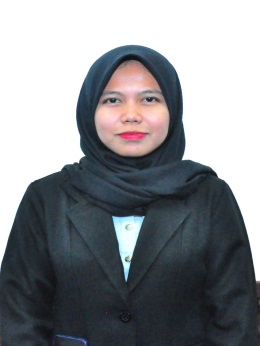 Nama			: ElisyahNpm 				: 185114010Tempat/Tgl.Lahir	: Betung, 09 Mei 2000Jenis kelamin                	: Perempuan Agama 			: IslamStatus 			: Belum MenikahAnak ke			: 1 dari 3 bersaudaraAlamat                          : Dusun 3 Silau Rakyat Kecamatan Sei Rampah Kabupaten Serdang BedagaiNo. Hp			:  081262393923PENDIDIKANSD/ MI	:   SD NEGERI 106214 Sei ParitSMP/MTS	:   SMP SWASTA ZAKIYUN NAJAHSMA/MAS/SMK	:   SMA NEGERI 1 SEI BAMBANS-1	: Universitas Muslim Nusantara AL-Washliyah MedanJudul Skripsi	:	Akibat Hukum Tindak Pidana Pemalsuan  Ijazah Dalam Kaitannya Dengan  Sistem Pendidikan Nasional( Studi Kasus Polres  Serdang Bedagai ) Dosen Pembimbing  	:	Dr. Dani Sintara, S.H.,M.HORANG TUANama Ayah	:	SupratnoPekerjaan	:	PetaniNama Ibu	:	Roslina SinagaPekerjaan 	:	Ibu Rumah TanggaAlamat                         :   Dusun 3 Silau Rakyat Kecamatan Sei Rampah	 Kabupaten Serdang Bedagai					Medan, 13 Maret 2023					Hormat Saya,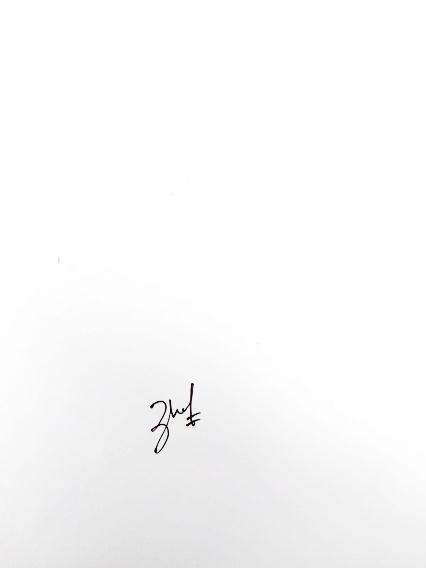 					Elisyah